 Об исключении молодой семьи из списка участников мероприятия по обеспечению жильем молодых семей государственной программы Российской Федерации «Обеспечение доступным и комфортным жильем и коммунальными услугами граждан Российской Федерации» В соответствии с пунктом 18 Правил предоставления Молодым семьям социальных выплат на приобретение (строительства) жилья и их использования, утверждённых Постановлением Правительства Российской Федерации от 17 декабря 2010 года №1050 для участия в программе «Обеспечение доступным и комфортным жильём граждан Российской Федерации в Чувашской Республике», администрация Атнарского сельского поселения постановляет:В связи с утратой основания для признания граждан нуждающимися в жилом помещении и имеющим право на государственную поддержку (общая площадь жилого помещения на каждого члена молодой семьи составляет более учетной нормы, установленной органом местного самоуправления), исключить из утвержденного списка участников мероприятия по обеспечению жильем молодых семей государственной программы Российской Федерации «Обеспечение доступным и комфортным жильем и коммунальными услугами граждан Российской Федерации», исключить следующую молодую семью: Мадебейкин Александр Александрович- супруг,Мадебейкина Алина Сергеевна- супруга,Мадебейкин Кирилл Александрович-сын.В связи с получением социальной выплаты на улучшение жилищных условий исключить из утвержденного списка участников мероприятия по обеспечению жильем молодых семей государственной программы Российской Федерации «Обеспечение доступным и комфортным жильем и коммунальными услугами граждан Российской Федерации», исключить следующую молодую семью: Михеева Валентина Николаевна-мать, Михеева Валерия Вячеславовна –дочь,Михеева Анна Вячеславовна-дочь.Глава Атнарского сельского поселения                                       В.В.ХрамовЧĂВАШ РЕСПУБЛИКИХĔРЛĔ ЧУТАЙ РАЙОНĚЧУВАШСКАЯ РЕСПУБЛИКА КРАСНОЧЕТАЙСКИЙ  РАЙОНАТНАР ЯЛ ПОСЕЛЕНИЙĚН АДМИНИСТРАЦИЙЕЙЫШĂНУ21.04.2022 №26Атнар салиАДМИНИСТРАЦИЯАТНАРСКОГО СЕЛЬСКОГОПОСЕЛЕНИЯПОСТАНОВЛЕНИЕ21.04.2022 №26село Атнары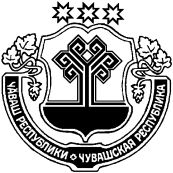 